  Логопедический праздник - соревнование          «Грамоте учиться – всегда пригодится»(между детьми подготовительной группы и родителями) Цели :Образовательные:- учить подбирать антонимы и синонимы к словам; Совершенствовать грамматические категории; -упражнять в употреблении и объяснении фразеологизмов. Развивающие:- развивать психические процессы: внимание, мышление,
творческое воображение; - прививать интерес к родному языку; - вызывать у детей и родителей интерес к логопедическим 
занятиям. Ребёнок: Мы любим русский наш язык - 
Всю жизнь его мы учим. Ведь он красив, ведь он певуч, 
Он самый-самый лучший! Он очень сложный - это да, И путь ученья труден, Но обещаю, что всегда Беречь его мы будем. Логопед: Сегодня мы проводим весёлые соревнования между 
родителями и детьми. Мы проверим , как дети и родители знают 
родной язык. Тема соревнования – родная речь.
Представляю наше жюри.                                               1Приглашаем в зал команду детей, команду родителей. Приветствие команд:Команда детей «Знайки» Девиз: Русский славный наш язык, 
        Благороден и велик!       И учить его должны       Дети нашей всей страны! Команда родителей «Грамотеи». Девиз: Всё на свете нипочём, кто грамоте учён.Давайте вспомним, из чего состоит наша речь? А слова? ( если мы их произносим - из звуков, а если пишем - из 
букв). А вы знаете, что может произойти со словом, если звук или буква 
займут в нём не своё место? Ребёнок : я знаю! Неизвестно, что случилось, только буква заблудилась: Заскочила в чей-то дом и хозяйничает в нём! Но едва туда вошла буква - озорница, Очень странные дела начали твориться ... Проведение конкурсов. Логопед: что за дела вы сейчас узнаете.                                                      21 - конкурс « Исправь слово». Задания командам: - вы должны найти слово, в котором 
«заблудился » звук и исправить его. (под музыку  Н. Римского - Корсакова « Полёт шмеля», буквы 
бегают хаотично, потом встают в полукруг. Читают стихи  –  загадки для команд):( для детей )1.Писем мы не написали: Тучку целый день искали. 2.Сидит на грядке крепко 
Оранжевая кепка. 3.У печки с удочкой сижу, 
От рыбы глаз не отвожу. 
4.Роет землю старый кот, 
Под землёю он живёт. 
(для родителей) 1.Мы собирали васильки. 
На головах у нас щенки. 2.Зазвенел весенний гном, 
Тучи на небе кругом. 3.На виду у детворы крысу   Красят маляры 4.Жучка будку не доела,   Не охота, надоело.                                                32- конкурс « Составь правильно предложение». Дети:настали , тёплые , Вот, деньки свесились, С, сосульки, крыши В , булькает, вода, канавках По , лодочка, ручейку, плывёт. Весне, рады, красне, ребята. (Пока проводится конкурс с детьми ,взрослые выполняют на листочке) : Мама (одевать, надевать) новое пальто. В зоопарке среди львов( волки, медведи, лось) можно увидеть 
разнообразных ( курица). Вова ( класть, ложить ) , пожалуйста, книгу на место. Мария Ивановна услышала, как в соседней комнате ( звонить) 
телефон. На полях убрали урожай (лук, морковь, свекла).                                                4                                     3 - конкурс « Отгадай ребус»                                                     (  для детей)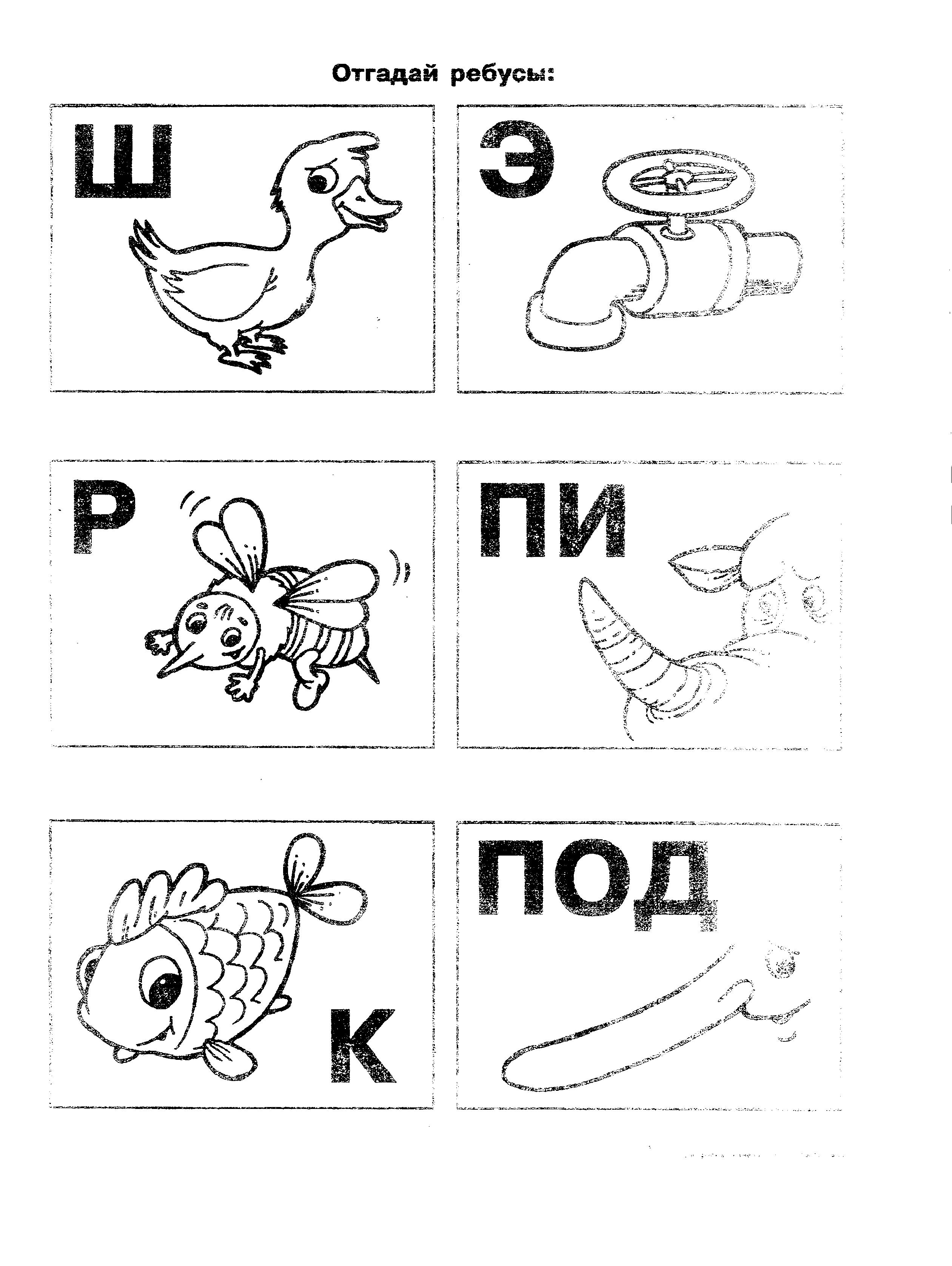                                                                 5                                           (  Для родителей)Ребус 1                            Ребус 2 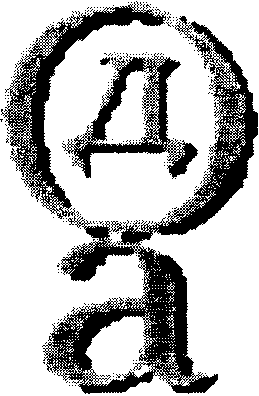 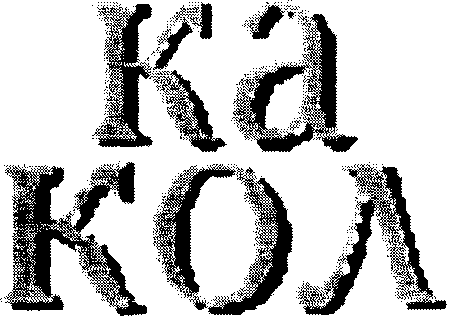 Ребус 3                                          Ребус 4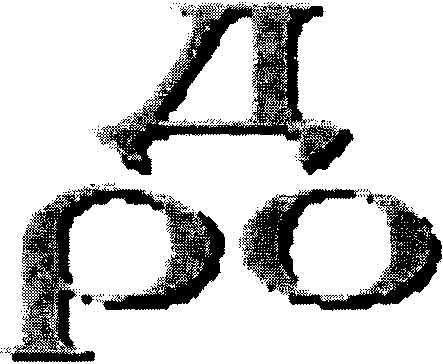 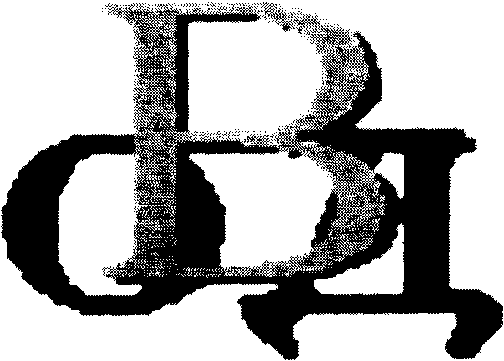                                                                            6Пока команды разгадывают ребусы, задания болельщикам:                     « Исправь предложение»               (Жюри подводят итоги за 1 и 2 конкурсы) - Коза принесла корм девочке. - Чашка разбила Лену. - Мяч играет с Сашей. - Дорога едет по машине. - Вова разбил стеклом мяч. - Оля с картиной рисует папу. - Мама несёт сумку в капусте. 4- конкурс « Подбираем слова» (команда «Знайки»- должны подобрать слово с
противоположным значением, то есть сказать наоборот): Старый, чистый, трусливый, плакать, спускаться, медленно, близко. (команда «грамотеи» - подбирают слова похожие по смыслу - 
синонимы).       Музыкальная пауза(дети исполняют песню )Жюри подводят итоги за 3 и 4 конкурсы) 5 - конкурс «Говорим образно и точно» команде «Знаек» - надо объяснить значение словосочетаний: 1.Бегать, высунув язык. 2.Голодный, как собака. З.За тридевять земель. 4.Трещать ,как сорока. 5.Клевать носом.команде «Грамотеи» - заменить одним словом фразеологизмы: 
1. Что - то не большое по величине, очень маленькое. (с гулькин нос). 2.Сильно бояться, волноваться, дрожать от страха. 
( дрожит, как осиновый лист). З.Браться сразу за два дела и ни одного не закончить. 
(за двумя зайцами погонишься ... ). 4.Говорить какую -нибудь нелепицу, ерунду, обманывать. 
(вешать лапшу на уши). 5.Дать себя обмануть, перехитрить. 
( Попался на удочку). 6 - конкурс: « Домашнее задание». 
(инсценировка диалога в стихах). (пока команды готовятся игра со зрителями) 
Придумать слова со слогом: ко, ла, шу. 
                                      8Команда « Знайки»: - Зайки, вы куда пропали? -Мы в капусте отдыхали. - А листочки не поели? - Только носиком задели. - Вас бы надо наказать. - Так попробуй нас догнать! Команда родителей «Грамотеи». -Допивайте кисель- 
Мы идём на карусели. Я пишу в команду нашу 
Всех, кто съел и суп и кашу.  - а кто кашу с молоком? 
 - Сядет на слона верхом.  - а кто только одно блюдо? 
- Приглашаю на верблюда. 
-а кто кашу и компот? - Обещаю самолёт. - а кто кашу и котлету?  - Вам пожалуйста, ракету. 
-Кто готов на карусели?  - я готов! И я! Мы все! Подведение итогов. Награждение команд.                                   9